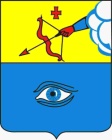 ПОСТАНОВЛЕНИЕ___02.12.2019___                                                                           № ____17/80___ г. ГлазовО внесении изменений в реестр мест (площадок) накопления твердых коммунальных отходов  на территории муниципального образования «Город Глазов», утвержденный постановлением Администрации города Глазова от 28.12.2018 № 17/68  Руководствуясь Федеральным законом от  06.10.2003 № 131-ФЗ «Об общих принципах организации местного самоуправления в Российской Федерации», статьей 13.4 Федерального закона от 24.06.1998 № 89-ФЗ «Об отходах производства и потребления», постановлением  Правительства Российской Федерации  от 31.08.2018 № 1039 «Об утверждении Правил обустройства мест (площадок) накопления  твердых коммунальных отходов и ведения  их реестраП О С Т А Н О В Л Я Ю:Внести в реестр мест (площадок) накопления твердых коммунальных отходов на территории муниципального образования «Город Глазов», утвержденный постановлением Администрации города Глазова от 28.12.2018 № 17/68 следующие изменения: пункты 30, 34, 38, 58, 61, 63, 66, 68, 71, 72, 221, 227, 231, 233, 234, 247, 256, 264, 329, 338, 359, 361, 363, 366, 368, 377 реестра изложить в новой редакции согласно Приложению № 1 к настоящему постановлению;пункт 204 реестра исключить.Настоящее постановление подлежит официальному опубликованию в средствах массовой информации и на официальном сайте муниципального образования «Город Глазов» в информационно-телекоммуникационной сети «Интернет».Контроль за исполнением настоящего постановления возложить на заместителя Главы Администрации города Глазова по вопросам строительства, архитектуры и жилищно-коммунального хозяйства С.К. Блинова.	Приложение № 1к постановлениюАдминистрации города Глазова от 02.12.2019 № 17/80Администрация муниципального образования «Город Глазов» (Администрация города Глазова) «Глазкар» муниципал кылдытэтлэн Администрациез(Глазкарлэн Администрациез)Глава города ГлазоваС.Н. Коновалов№ п/пМесто нахождения мест (площадок) накопления твердых коммунальных отходовМесто нахождения мест (площадок) накопления твердых коммунальных отходовМесто нахождения мест (площадок) накопления твердых коммунальных отходовМесто нахождения мест (площадок) накопления твердых коммунальных отходовТехнические характеристики мест (площадок) накоплениятвердых коммунальных отходов Технические характеристики мест (площадок) накоплениятвердых коммунальных отходов Технические характеристики мест (площадок) накоплениятвердых коммунальных отходов Технические характеристики мест (площадок) накоплениятвердых коммунальных отходов Технические характеристики мест (площадок) накоплениятвердых коммунальных отходов Собственники мест (площадок) накопления твердых коммунальных отходовИсточники образования твердых коммунальных отходовПериодичность вывозаУлица№ домаАдрес схемы размещения мест (площадок) накопления твердых коммунальных отходов: https://yandex.ru/maps/?um=constructor%3Ae06508c4aac5a6fd83d213dedae67ca55fcabb5081def69c3ade747732e34fa7&source=constructorLinkАдрес схемы размещения мест (площадок) накопления твердых коммунальных отходов: https://yandex.ru/maps/?um=constructor%3Ae06508c4aac5a6fd83d213dedae67ca55fcabb5081def69c3ade747732e34fa7&source=constructorLinkВид места (площадки)Используемое покрытие Площадь, м2Количество размещенных контейнеров,(количество планируемых к размещению контейнеров)Объем контейнера, м3Собственники мест (площадок) накопления твердых коммунальных отходовИсточники образования твердых коммунальных отходовПериодичность вывозаУлица№ домаДолготаШиротаВид места (площадки)Используемое покрытие Площадь, м2Количество размещенных контейнеров,(количество планируемых к размещению контейнеров)Объем контейнера, м3Собственники мест (площадок) накопления твердых коммунальных отходовИсточники образования твердых коммунальных отходовПериодичность вывоза30Кирова5958.14246352.637906площадкабетонное7,6821,1Муниципальное унитарное предприятие «Жилищно-коммунальное управление» муниципального образования «Город Глазов», основной государственный регистрационный номер записи в Едином государственном реестре юридических лиц 2061837046335. Адрес: Удмуртская Республика, город Глазов, ул. Школьная, 21-Б.ул. Мира, д. 30ул. Кирова, д. 59ежедневно34Пряженникова1958.14064952.636069площадкабетонное5,1231,1Муниципальное унитарное предприятие «Жилищно-коммунальное управление» муниципального образования «Город Глазов», основной государственный регистрационный номер записи в Едином государственном реестре юридических лиц 2061837046335. Адрес: Удмуртская Республика, город Глазов, ул. Школьная, 21-Б.ул. Кирова, д. 63«Д»,ул. Пряженникова, д. 15,ул. Пряженникова, д. 19ежедневно38Республиканская1858.14041652.639368площадкаасфальтовое5,2621,1Муниципальное унитарное предприятие «Жилищно-коммунальное управление» муниципального образования «Город Глазов», основной государственный регистрационный номер записи в Едином государственном реестре юридических лиц 2061837046335. Адрес: Удмуртская Республика, город Глазов, ул. Школьная, 21-Б.ул. Мира, д. 43ежедневно58Советская31/4558.14107952.645609площадкаасфальтовое7,68211,10,8Муниципальное унитарное предприятие «Жилищно-коммунальное управление» муниципального образования «Город Глазов», основной государственный регистрационный номер записи в Едином государственном реестре юридических лиц 2061837046335. Адрес: Удмуртская Республика, город Глазов, ул. Школьная, 21-Б.Индивидуальный предприниматель В.Г. Матушкина, основной государственный регистрационный номер записи в Едином государственном реестре индивидуальных предпринимателей 304183728500202. Адрес: Удмуртская Республика, город Глазов, ул. Пряженникова, д. 33, кв. 56ул. Кирова, д. 41,ул. Кирова, ж. 43,ул. Советская,д. 31/45Нежилое помещение, встроенное в жилой дом по адресу: г. Глазов, ул. Кирова, д. 45/31ежедневнопо заявке61Наговицына2058.13803152.648414площадкаасфальтовое10,2431,1Муниципальное унитарное предприятие «Жилищно-коммунальное управление» муниципального образования «Город Глазов», основной государственный регистрационный номер записи в Едином государственном реестре юридических лиц 2061837046335. Адрес: Удмуртская Республика, город Глазов, ул. Школьная, 21-Б.ул. Комсомольская, д. 17,ул. Комсомольская, д. 19,ул. Пряженникова, д. 53,ул. Пряженникова, д. 49/32,ул. Пряженникова, д. 51,ул. Наговицына, д. 20,ул. Наговицына, д. 18/48ежедневно63Наговицына16/4158.13854452.649506площадкабетонное7,6821,1Муниципальное унитарное предприятие «Жилищно-коммунальное управление» муниципального образования «Город Глазов», основной государственный регистрационный номер записи в Едином государственном реестре юридических лиц 2061837046335. Адрес: Удмуртская Республика, город Глазов, ул. Школьная, 21-Б.ул. Республиканская, д. 39,ул. Кирова, д.35,ул. Наговицына, д. 14,ул. Наговицына, д. 16/41ежедневно66Республиканская47/658.13878452.652754площадкаасфальтовое7,6821,1Муниципальное унитарное предприятие «Жилищно-коммунальное управление» муниципального образования «Город Глазов», основной государственный регистрационный номер записи в Едином государственном реестре юридических лиц 2061837046335. Адрес: Удмуртская Республика, город Глазов, ул. Школьная, 21-Б.ул. Республиканская, д. 47/6,ул. Спортивная, д. 4ежедневно68Республиканская50/1558.13829952.650384площадкаасфальтовое5,1211,1Муниципальное унитарное предприятие «Жилищно-коммунальное управление» муниципального образования «Город Глазов», основной государственный регистрационный номер записи в Едином государственном реестре юридических лиц 2061837046335. Адрес: Удмуртская Республика, город Глазов, ул. Школьная, 21-Б.ул. Республиканская, д. 50/15,ул. Республиканская, д. 52ежедневно71Пряженникова55/1958.13705952.649305площадкабетонное7,68111,11,1Муниципальное унитарное предприятие «Жилищно-коммунальное управление» муниципального образования «Город Глазов», основной государственный регистрационный номер записи в Едином государственном реестре юридических лиц 2061837046335. Адрес: Удмуртская Республика, город Глазов, ул. Школьная, 21-Б.Общество с ограниченной ответственностью управляющая компания «АБК», основной государственный регистрационный номер записи в Едином государственном реестре юридических лиц 2181832094849. Адрес: Удмуртская Республика, город Глазов, ул. Первомайская, д. 41-А, офис 4.ул. Пряженникова, д. 57ул. Пряженникова, д. 55/19ежедневно72Пряженникова6158.13711452.652313площадкабетонное5,1211,1Муниципальное унитарное предприятие «Жилищно-коммунальное управление» муниципального образования «Город Глазов», основной государственный регистрационный номер записи в Едином государственном реестре юридических лиц 2061837046335. Адрес: Удмуртская Республика, город Глазов, ул. Школьная, 21-Б.ул. Пряженникова, д. 59,ул. Пряженникова, д. 61ежедневно221Комсомольская1/2958.14687352.653982площадкабетонное сборное5,1221,1Муниципальное унитарное предприятие «Жилищно-коммунальное управление» муниципального образования «Город Глазов», основной государственный регистрационный номер записи в Едином государственном реестре юридических лиц 2061837046335. Адрес: Удмуртская Республика, город Глазов, ул. Школьная, 21-Б.ул. Комсомольская, д. 1/29,ул. Комсомольская, д. 3,ул. Тани Барамзиной, д. 27ежедневно227Комсомольская858.14621852.651761площадкабетонное сборное7,6821,1Муниципальное унитарное предприятие «Жилищно-коммунальное управление» муниципального образования «Город Глазов», основной государственный регистрационный номер записи в Едином государственном реестре юридических лиц 2061837046335. Адрес: Удмуртская Республика, город Глазов, ул. Школьная, 21-Б.ул. Комсомольская, д. 8,ул. Дзержинского, д. 17/11,ул. Дзержинского, д. 21,ул. Советская, д. 7,ул. Советская, д. 9ежедневно231Белинского1158.14748052.649164площадкабетонное7,68111,11,1Муниципальное унитарное предприятие «Жилищно-коммунальное управление» муниципального образования «Город Глазов», основной государственный регистрационный номер записи в Едином государственном реестре юридических лиц 2061837046335. Адрес: Удмуртская Республика, город Глазов, ул. Школьная, 21-Б.Общество с ограниченной ответственностью управляющая компания «Монолит», основной государственный регистрационный номер записи в Едином государственном реестре юридических лиц 1161832056649. Адрес: Удмуртская Республика, город Глазов, ул. Сибирская, 133ул. Тани Барамзиной, д. 45,ул. Белинского,д. 9,ул. Белинского,д. 11,ул. Советская,д. 2-А,ул. Советская, д. 4ул. Тани Барамзиной, д. 43,ул. Тани Барамзиной, д. 47ежедневно233Советская12/1658.14552652.648959площадкабетонное5,1221,1Муниципальное унитарное предприятие «Жилищно-коммунальное управление» муниципального образования «Город Глазов», основной государственный регистрационный номер записи в Едином государственном реестре юридических лиц 2061837046335. Адрес: Удмуртская Республика, город Глазов, ул. Школьная, 21-Б.ул. Советская, д. 12/16,ул. Советская, д. 14,ул. Советская, д. 16,ул. Молодежная, д. 3,ул. Молодежная, д. 7,ул. Дзержинского, д. 14ежедневно234Парковая3358.14394852.645418площадкабетонное7,6821,1Муниципальное унитарное предприятие «Жилищно-коммунальное управление» муниципального образования «Город Глазов», основной государственный регистрационный номер записи в Едином государственном реестре юридических лиц 2061837046335. Адрес: Удмуртская Республика, город Глазов, ул. Школьная, 21-Б.ул. Парковая, д. 33,ул. Парковая, д. 33 А,ул. Парковая, д. 35,ул. Молодежная, д. 2,ул. Молодежная, д. 4,Ул. Молодежная, д. 6 А,ул. Молодежная, д. 8,ул. Советская, д. 18,ул. Советская, д. 20,ул. Советская, д. 22,ул. Школьная, д. 17ежедневно247Дзержинского358.14707352.644904площадкабетонное7,6821,1Муниципальное унитарное предприятие «Жилищно-коммунальное управление» муниципального образования «Город Глазов», основной государственный регистрационный номер записи в Едином государственном реестре юридических лиц 2061837046335. Адрес: Удмуртская Республика, город Глазов, ул. Школьная, 21-Б.ул. Дзержинского, д. 3,ул. Дзержинского, д. 5,ул. Школьная, д. 6/7,ул. Школьная, д. 4,ул. Школьная, д. 4 А,ул. Мира, д. 11/1,ул. Мира, д. 9,ул. Мира, д. 9 Аежедневно256Мира6 А58.14877152.642559площадкаасфальтовое12,851,1Муниципальное унитарное предприятие «Жилищно-коммунальное управление» муниципального образования «Город Глазов», основной государственный регистрационный номер записи в Едином государственном реестре юридических лиц 2061837046335. Адрес: Удмуртская Республика, город Глазов, ул. Школьная, 21-Б.ул. Мира, д. 6 А,ул. Мира, д. 6 Бежедневно264Глинки958.14513052.634272площадкабетонное10,2441,1Муниципальное унитарное предприятие «Жилищно-коммунальное управление» муниципального образования «Город Глазов», основной государственный регистрационный номер записи в Едином государственном реестре юридических лиц 2061837046335. Адрес: Удмуртская Республика, город Глазов, ул. Школьная, 21-Б.ул. Глинки, д. 9,ул. Глинки, д. 7,ул. Кирова, д. 74ежедневно329Циолковского458.12877452.657968площадкабетонное7,6821,1Муниципальное унитарное предприятие «Жилищно-коммунальное управление» муниципального образования «Город Глазов», основной государственный регистрационный номер записи в Едином государственном реестре юридических лиц 2061837046335. Адрес: Удмуртская Республика, город Глазов, ул. Школьная, 21-Б.ул. Циолковского, д. 4,ул. Циолковского, д. 6,ул. Пионерская, д. 1ежедневно338Циолковского1 В58.12920552.659816площадкабетонное2,5611,1Муниципальное унитарное предприятие «Жилищно-коммунальное управление» муниципального образования «Город Глазов», основной государственный регистрационный номер записи в Едином государственном реестре юридических лиц 2061837046335. Адрес: Удмуртская Республика, город Глазов, ул. Школьная, 21-Б.ул. Циолковского, д. 1 Вежедневно359Драгунова7558.12577452.694566площадкабетонное7,6821,1Муниципальное унитарное предприятие «Жилищно-коммунальное управление» муниципального образования «Город Глазов», основной государственный регистрационный номер записи в Едином государственном реестре юридических лиц 2061837046335. Адрес: Удмуртская Республика, город Глазов, ул. Школьная, 21-Б.ул. Драгунова, д. 75,ул. Драгунова,д. 75-Аежедневно361Драгунова72 А58.12528952.637416площадкабетонное7,6821,1Муниципальное унитарное предприятие «Жилищно-коммунальное управление» муниципального образования «Город Глазов», основной государственный регистрационный номер записи в Едином государственном реестре юридических лиц 2061837046335. Адрес: Удмуртская Республика, город Глазов, ул. Школьная, 21-Б.ул. Драгунова, д. 74 А ,ул. Драгунова, д. 74 Бежедневно363Драгунова6558.12646352.690460площадкабетонное5,1211,1Муниципальное унитарное предприятие «Жилищно-коммунальное управление» муниципального образования «Город Глазов», основной государственный регистрационный номер записи в Едином государственном реестре юридических лиц 2061837046335. Адрес: Удмуртская Республика, город Глазов, ул. Школьная, 21-Б.ул. Драгунова, д. 65,ул. Драгунова, д. 67,ул. Драгунова, д. 53-Вежедневно366Драгунова45 А58.12563752.637204площадкабетонное7,6821,1Муниципальное унитарное предприятие «Жилищно-коммунальное управление» муниципального образования «Город Глазов», основной государственный регистрационный номер записи в Едином государственном реестре юридических лиц 2061837046335. Адрес: Удмуртская Республика, город Глазов, ул. Школьная, 21-Б.ул. Драгунова, д. 45,ул. Драгунова, д. 45-А,ул. Драгунова, д. 47ежедневно368Драгунова4 Б58.12841252.669926площадкабетонное7,6821,1Муниципальное унитарное предприятие «Жилищно-коммунальное управление» муниципального образования «Город Глазов», основной государственный регистрационный номер записи в Едином государственном реестре юридических лиц 2061837046335. Адрес: Удмуртская Республика, город Глазов, ул. Школьная, 21-Б.ул. Драгунова, д. 4-Бежедневно37770 лет Октября1358.12913852.607684площадкабетонное10,24131,11,1Общество с ограниченной ответственностью управляющая компания «АБК», основной государственный регистрационный номер записи в Едином государственном реестре юридических лиц 2181832094849. Адрес: Удмуртская Республика, город Глазов, ул. Первомайская, д. 41-А, офис 4.Муниципальное унитарное предприятие «Жилищно-коммунальное управление» муниципального образования «Город Глазов», основной государственный регистрационный номер записи в Едином государственном реестре юридических лиц 2061837046335. Адрес: Удмуртская Республика, город Глазов, ул. Школьная, 21-Б.70 лет Октября, д. 11,70 лет Октября, д. 13,70 лет Октября, д. 17,70 лет Октября, д. 15,70 лет Октября, д. 16,70 лет Октября, д. 14,70 лет Октября, д. 12ежедневно